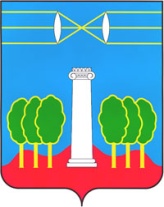 АДМИНИСТРАЦИЯГОРОДСКОГО ОКРУГА КРАСНОГОРСКМОСКОВСКОЙ ОБЛАСТИПОСТАНОВЛЕНИЕ__________№__________ПРОЕКТ                О внесении изменений в муниципальную программу городского округа Красногорск «Информирование населения о деятельности органов местного самоуправления городского округа Красногорск Московской области»                                 на 2017 – 2021 гг.В соответствии с Федеральным законом от 06.10.2003 № 131-ФЗ «Об общих принципах организации местного самоуправления в Российской Федерации», в соответствии с Решением Совета депутатов городского округа Красногорск от 17.05.2018 № 451/28 «О внесении изменений в решение Совета депутатов от 09.11.2017 №292/19 «О бюджете городского округа Красногорск на 2017 год и на плановый период 2018 и 2019 годов»», в связи с уточнением объемов финансирования и плановых значений показателей реализации муниципальной программы муниципальной программы городского округа Красногорск на 2017-2021 годы «Информирование населения о деятельности органов местного самоуправления городского округа Красногорск Московской области», утвержденной постановлением администрации Красногорского муниципального района от 03.10.2016 № 2074/10 (с изменениями, внесенными постановлениями администрации городского округа Красногорск: от 27.02.2017 № 357/2, от 11.08.2017 № 1844/8, от 03.10.2017 №2282/10, от 07.12.2017 №2864/120, от 29.12.2017 №3171/12, от 15.01.2018 № 42/1, от 29.03.2018 №740/3), постановляю:1.  Изложить Программу в следующей редакции (приложение).2. Опубликовать данное постановление в газете «Красногорские вести» и разместить на официальном сайте администрации городского округа Красногорск в сети «Интернет».3. Сформировать новую версию Программы в «Подсистеме по формированию и мониторингу муниципальных программ Московской области» автоматизированной информационно-аналитической системы мониторинга «Мониторинг социально-экономического развития Московской области с использованием типового сегмента ГАС «Управление».4. Контроль за исполнением настоящего постановления возложить на заместителя главы администрации Мурзагулова Р.Р.Глава городского округа Красногорск                                                   Р.Ф. ХабировВерно									 Старший инспектор общего отделауправления делами							     Ю.Г. НикифороваИсполнитель            	                                                                      А.А. НагорныйРазослано: в дело – 2, прокуратура, Гереш, Кушнир, Морозов, Нагорный, ЮдинаСОГЛАСОВАНИЯДата:    Ответственный за согласование:                                   Начальник управления по связям общественностью и СМИ А.А.НагорныйДатаСуть возражений, замечаний, предложенийФ.И.О. должностьЛичная подписьЗаместитель главыадминистрацииР.Р.МурзагуловНачальник финансового управления администрации Н.А.ГерешНачальник отдела муниципальных программ и целевых показателей И.А.КушнирПравовое управление администрации